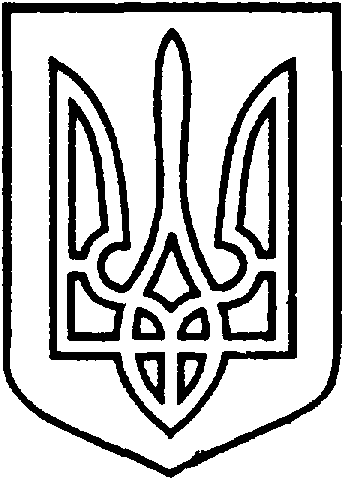 СЄВЄРОДОНЕЦЬКА МІСЬКА ВІЙСЬКОВО-ЦИВІЛЬНА АДМІНІСТРАЦІЯ  СЄВЄРОДОНЕЦЬКОГО РАЙОНУ  ЛУГАНСЬКОЇ  ОБЛАСТІРОЗПОРЯДЖЕННЯкерівника Сєвєродонецької міської  військово-цивільної адміністрації15 червня 2021  року                                                               № 925    Розглянувши клопотання РЕЛІГІЙНОЇ ОРГАНІЗАЦІЇ «РЕЛІГІЙНЕ УПРАВЛІННЯ «СХІДНА КОНФЕРЕНЦІЯ ЦЕРКВИ АДВЕНТИСТІВ СЬОМОГО ДНЯ В УКРАЇНІ» (вх. № 68329 від 13.05.2021) про надання дозволу на розроблення проекту землеустрою щодо відведення земельної ділянки у звˊязку зі зміною цільового призначення, за адресою: м. Сєвєродонецьк, вул. Горького, буд. 18Г, беручі до уваги, що земельна ділянка перебуває в оренді (відповідно до договору оренди землі  4412900000050290012 від 06.03.2018) та інформацію з Державного реєстру речових прав на нерухоме майно та Реєстру прав власності на нерухоме майно від 20.05.2021, враховуючи розпорядження керівника Сєвєродонецької міської військово-цивільної адміністрації Сєвєродонецького району Луганської області від 05.05.2021 № 623 «Про затвердження детального плану частини території міста Сєвєродонецьк в районі вул. Горького, 18Г», відповідно до статей 20, 123 Земельного Кодексу України, статті 50 Закону України «Про землеустрій», керуючись пунктом 8 частини третьої статті 6, пунктом 27 частини першої статті 4 Закону України «Про військово-цивільні адміністрації»,зобов’язую:1. Надати РЕЛІГІЙНІЙ ОРГАНІЗАЦІЇ «РЕЛІГІЙНЕ УПРАВЛІННЯ «СХІДНА КОНФЕРЕНЦІЯ ЦЕРКВИ АДВЕНТИСТІВ СЬОМОГО ДНЯ В УКРАЇНІ» дозвіл на розроблення проекту землеустрою щодо відведення земельної ділянки, площею 0,1008 га, кадастровий номер 4412900000:05:029:0012, за адресою: Луганська область,  м. Сєвєродонецьк, вулиця Горького, будинок 18Г,  у звˊязку зі зміною цільового призначення земельної ділянки, з цільового призначення – 03.07 для будівництва та обслуговування будівель торгівлі, на цільове призначення – 03.04 для будівництва та обслуговування будівель громадських та релігійних організацій, вид використання - під розміщення духовного центру ЦЕРКВИ АДВЕНТИСТІВ СЬОМОГО ДНЯ В УКРАЇНІ.2. РЕЛІГІЙНІЙ ОРГАНІЗАЦІЇ «РЕЛІГІЙНЕ УПРАВЛІННЯ «СХІДНА КОНФЕРЕНЦІЯ ЦЕРКВИ АДВЕНТИСТІВ СЬОМОГО ДНЯ В УКРАЇНІ» надати  проект землеустрою щодо відведення земельної ділянки до Сєвєродонецької міської військово-цивільної адміністрації Сєвєродонецького району Луганської області для його затвердження. 3. Дане розпорядження підлягає оприлюдненню. 4. Контроль за виконанням цього розпорядження покласти на заступника керівника Сєвєродонецької міської військово-цивільної адміністрації Олега Кузьмінова.Керівник Сєвєродонецької міськоївійськово-цивільної адміністрації  		                   Олександр СТРЮКПро надання РО «РЕЛІГІЙНЕ УПРАВЛІННЯ «СХІДНА КОНФЕРЕНЦІЯ ЦЕРКВИ АДВЕНТИСТІВ СЬОМОГО ДНЯ В УКРАЇНІ» дозволу на розроблення проекту землеустрою щодо відведення  земельної ділянки, у звˊязку зі зміною цільового призначення, за адресою: м. Сєвєродонецьк, вул. Горького, буд.18Г 